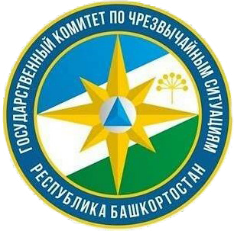         15 февраля 2023 года инструктором Центра профилактики пожаров Госкомитета РБ по ЧС Шалуповым И.В. совместно с инспектором по делам несовершеннолетних ОМВД России по Дуванскому району майором полиции Хасановой Л.Р., главой сельского поселения с. Дуван МР  Бурыловым И.А., главой сельского поселения с. Рухтино  Пестеревой Л.Е.  проведен профилактический рейд по неблагополучным семьям состоящих на профилактическом учете в ГДН ОМВД РФ по Дуванскому району, для обследования условий проживания семей с детьми и проверки их жилых помещений на предмет соответствия требованиям пожарной и технической безопасности. Проведен инструктаж о необходимости соблюдения мер пожарной безопасности в быту. Проверены наличие и работа автономных дымовых пожарных извещателей, состояние печей, электропроводки, газовых плит, электронагревательных приборов. Вручены памятки от Госкомитета Республики Башкортостан по противопожарной безопасности. Основными причинами возгораний является несоблюдение элементарных правил пожарной безопасности:1) Неосторожное обращение с огнем.2) Неправильный монтаж и эксплуатация электрооборудования3) Неправильная эксплуатация печного отопления.Уважаемые жители!
Просим вас соблюдать правила пожарной безопасности:Не позволяйте их нарушать родным и окружающим! Только вместе сможем уберечь себя и близких от трагедий, связанных с пожарами!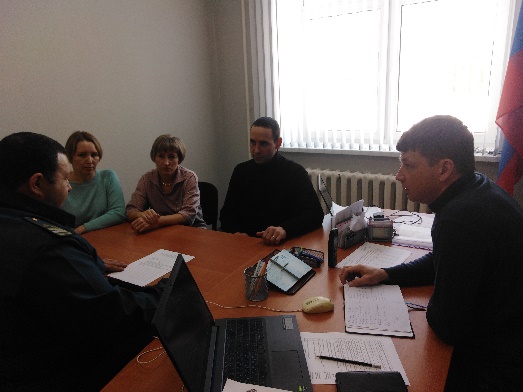 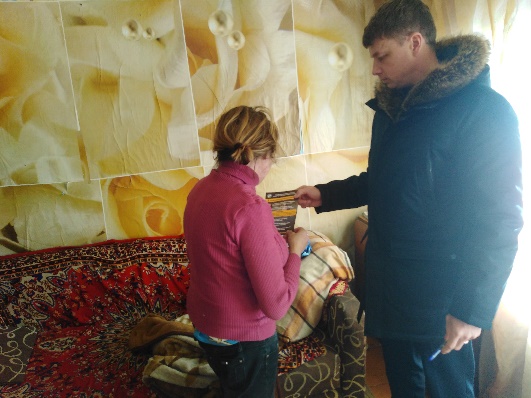 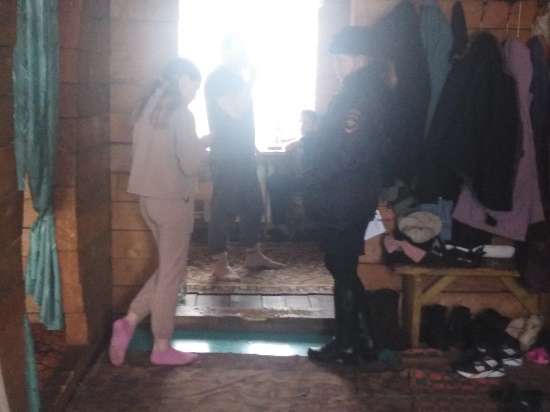 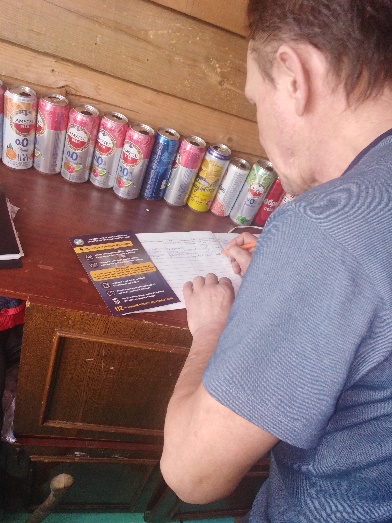 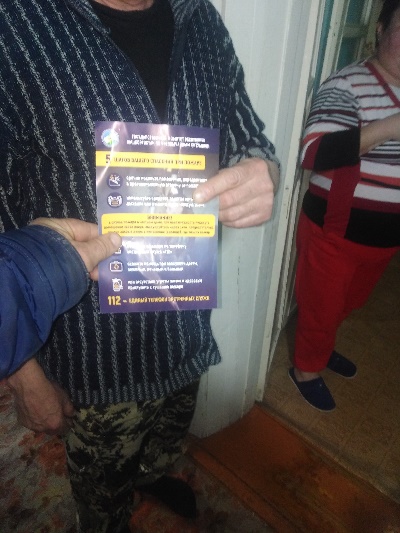 